ПРОЕКТСОВЕТ ДЕПУТАТОВ муниципального округаСЕВЕРНОЕ МЕДВЕДКОВОРЕШЕНИЕ20.02.2020 г.                                    №3/4-СДВ соответствии с п.5 ч.2 ст.1 Закона г. Москвы от 11 июля 2012 г. N 39 "О наделении органов местного самоуправления муниципальных округов в городе Москве отдельными полномочиями города Москвы", Постановлением Правительства Москвы от 2 июля 2013 года № 428-ПП «О порядке установки ограждений на придомовых территориях в городе Москве», рассмотрев обращение уполномоченного лица и протокол общего собрания собственников помещений в многоквартирном доме об установке ограждающего устройства на придомовой территории многоквартирного дома по адресу: ул. Широкая, д.17 к.2, обращение Совет депутатов решил:Отказать в согласовании установки ограждающих устройств на придомовой территории по адресу: ул. Широкая, д.17 к.2 согласно прилагаемому проекту (приложение) в связи с несоблюдением требований пункта 9.2 Приложения к Постановлению Правительства Москвы от 2 июля 2013 года № 428-ПП «О Порядке установки ограждений на придомовых территориях в городе Москве».Направить копию настоящего решения уполномоченному собственниками помещений многоквартирного дома лицу, в Департамент территориальных органов исполнительной власти города Москвы и управу района Северное Медведково. Решение Совета депутатов вступает в силу со дня его принятия.Опубликовать настоящее решение в бюллетене «Московский муниципальный вестник» и разместить на официальном сайте муниципального округа Северное Медведково.Контроль за выполнением настоящего решения возложить на главу муниципального округа Северное Медведково Денисову Т.Н.Приложение к решению Совета депутатов муниципального округа Северное Медведково от 20.02.2020 №3/4-СДПроект размещения ограждающих устройств по адресу Широкая ул. д.17 к.2 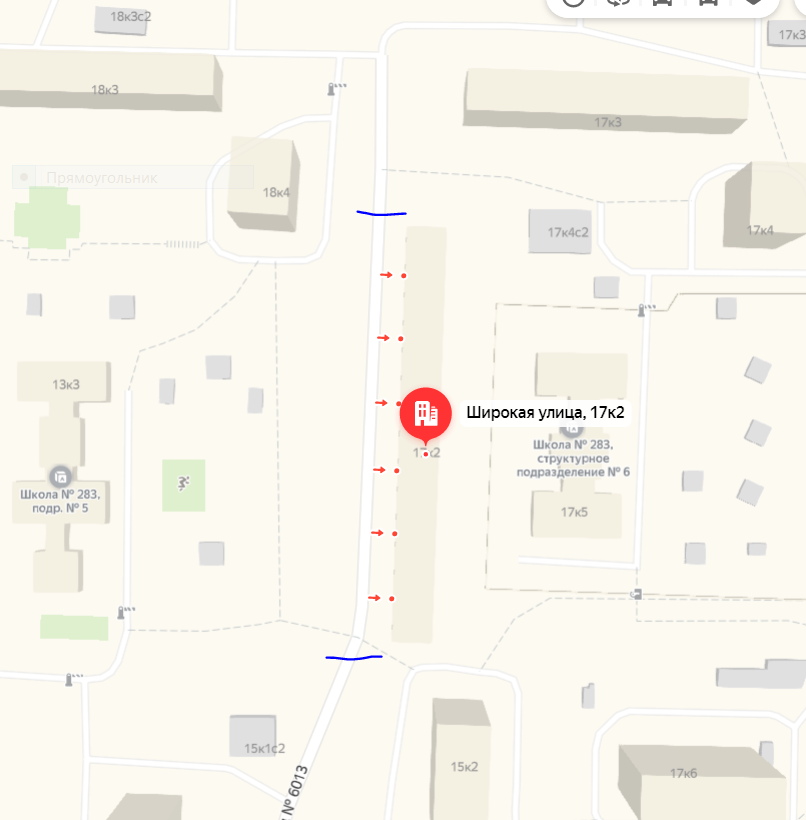 Об отказе в согласовании установки ограждающего устройства на придомовой территории многоквартирного дома по адресу: ул. Широкая, д.17 к.2Глава муниципального округа Северное Медведково                                      Т.Н. Денисова